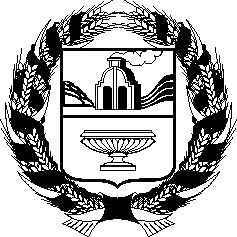 АЛТАЙСКОЕ КРАЕВОЕ ЗАКОНОДАТЕЛЬНОЕ СОБРАНИЕПОСТАНОВЛЕНИЕг. БарнаулРассмотрев проекты федеральных законов, поступившие из Государственной Думы Федерального Собрания Российской Федерации, в соответствии со статьей 26.4 Федерального закона «Об общих принципах организации законодательных (представительных) и исполнительных органов государственной власти субъектов Российской Федерации», статьей 73 Устава (Основного Закона) Алтайского края Алтайское краевое Законодательное Собрание ПОСТАНОВЛЯЕТ:1. Считать целесообразным принятие следующих проектов федеральных законов:№ 944766-7 «О внесении изменений в статьи 51 и 573 Градостроительного кодекса Российской Федерации» (о необходимости получения градостроительного плана земельного участка в случае раздела земельного участка);№ 945370-7 «О внесении изменения в статью 6 Федерального закона «О промышленной политике в Российской Федерации» (в части утверждения перечня ключевых показателей эффективности);№ 947436-7 «О внесении изменений в Федеральный закон «О недрах» в части отнесения полезных ископаемых к общераспространенным полезным ископаемым»;№ 949670-7 «О внесении изменения в статью 241 Федерального закона «О развитии малого и среднего предпринимательства в Российской Федерации»(об отнесении к социальному предпринимательству деятельности по реализации в книжных магазинах и павильонах книжной продукции, связанной с образованием, наукой и культурой);№ 952189-7 «О внесении изменений в статью 14 Федерального закона «О контрактной системе в сфере закупок товаров, работ, услуг для обеспечения государственных и муниципальных нужд» (в части предоставления преимущества в отношении цены контракта при осуществлении закупок евразийских товаров);№ 962484-7 «О внесении изменений в Федеральный закон «О государственной регистрации недвижимости» и иные законодательные акты Российской Федерации в сфере государственного кадастрового учета и государственной регистрации прав» (о совершенствовании системы государственной регистрации недвижимости);№ 956528-7 «О внесении изменения в статью 138 Трудового кодекса Российской Федерации в связи с принятием Федерального закона «О внесении изменений в отдельные законодательные акты Российской Федерации в части обеспечения справедливой неприкосновенности минимального размера периодических доходов, необходимых для существования должника- гражданина и лиц, находящихся на его иждивении»;№ 957354-7 «О внесении изменения в статью 16 Федерального закона «Об образовании в Российской Федерации» в части определения полномочий по установлению порядка применения электронного обучения, дистанционных образовательных технологий при реализации образовательных программ»;№ 965697-7 «О пчеловодстве в Российской Федерации»;№ 969591-7 «О внесении изменений в Федеральный закон «О развитии сельского хозяйства» (в части обеспечения государственной поддержки развития сельского хозяйства).2. Считать нецелесообразным принятие проекта федерального закона № 944351-7 «О внесении изменений в статьи 5 и 15 Федерального закона «О донорстве крови и ее компонентов» (в части заготовки, хранения донорской крови и (или) ее компонентов медицинскими организациями частной системы здравоохранения).Председатель Алтайского краевогоЗаконодательного Собрания                                                             А.А. Романенко№Об отзывах Алтайского краевого Законодательного Собрания на проекты федеральных законов, поступившие из Государственной Думы Федерального Собрания Российской ФедерацииПроект